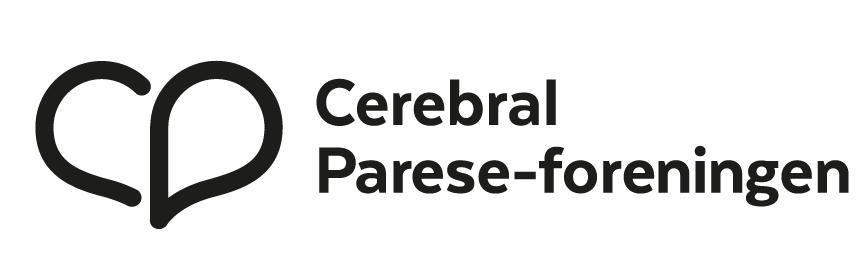 Retningslinjer for ny tilskuddsordning 2020 
Vedtatt av sentralstyret 6. mars 2018 Beskrivelse:Dette er en relativt ny tilskuddsordning (opprettet i 2018), der fylkesavdelingene kan søke CP-foreningen nasjonalt om økonomiske midler. Denne tilskuddsordningen kommer i tillegg til den etablerte tilskuddsordningen.Det gis støtte til enkeltarrangementer og 200 000 kroner skal fordeles på 14 fylkesavdelinger. Målet med denne tilskuddsordningen er økt samhandling og felles måloppnåelse i foreningen. Det gis støtte til arrangementer som oppfyller målsetninger i sentralstyrets arbeidsplan.Søknadsfrist er 15. april 2020 (men gjerne fortløpende etter årsmøtene).
Søknaden skal inneholde (se søknadsskjema):
- navn på fylkesavdeling
- ønsket søknadssum
- kort beskrivelse av arrangementet og hvorfor det er i tråd satsningene i sentralstyrets arbeidsplan.
TildelingAdministrasjonen saksbehandler søknadene, og utarbeider et forslag til tildeling som sentralstyret endelig vedtar på sitt møte den 24. april 2020. Administrasjonen vil sende ut tildelingsbrev i starten mai.

Søknadsskjema for ny tilskuddsordning 2020
Navn på fylkesavdeling: _____________________________Søknadssum:_______________________________________

Kort beskrivelse av arrangementet:
Sted, Dato___________________
Signatur, leder_______________________________________________
Utfylt skjema og vedlegg sendes: CP-foreningen, Bergsalleen 21, 0854 OSLO eller scannet til post@cp.no
Søknadsfrist 15 april 2020